Poznań, dnia 18 września 2019 r. Wykonawcy 							strona bip.umww.pl	Dotyczy postępowania o udzielenie zamówienia publicznego prowadzonego w trybie przetargu nieograniczonego pod nazwą: „Dostawa, instalacja, konfiguracja i uruchomienie infrastruktury teleinformatycznej z oprogramowaniem standardowym i systemowym, dostarczenie, konfiguracja i wdrożenie składników aplikacyjnych GIS, opracowanie i zasilenie bazy danych tematycznych oraz metadanych SIPWW, przeprowadzenie szkoleń w zakresie obsługi dostarczonych komponentów systemu (infrastruktury teleinformatycznej i oprogramowania)”, w ramach dwóch części, nr sprawy: BGW-III.272.2.2017Zawiadomienie o odwołaniu, przesłanie i zamieszczenie kopii odwołaniai wezwanie do przystąpienia do postępowania odwoławczegoDziałając na podstawie art. 185 ust. 1 ustawy z dnia 29 stycznia 2004 r. Prawo zamówień publicznych (t. j. Dz. U. 2018 r., poz. 1986 ze zm.) dalej: ustawa Pzp, zamawiający - Województwo Wielkopolskie z siedzibą Urzędu Marszałkowskiego Województwa Wielkopolskiego w Poznaniu, zawiadamia,  że:w dniu 16 września 2019 r. wykonawca Integrated Solutions Sp. z o.o. z siedzibą w Warszawie, wniósł do Prezesa Krajowej Izby Odwoławczej odwołanie wobec następujących czynności zamawiającego:modyfikacji SIWZ dokonanej 05.09.2019 r. polegającej na zmianie treści warunku udziału w postępowaniu opisanego w pkt 1.2 zdolność techniczna lub zawodowa lit. A ppkt 1 lit. A) SIWZ;polegającej na sformułowaniu warunku udziału w postępowaniu opisanego w pkt 1.2 zdolność techniczna lub zawodowa lit. A ppkt 2 lit. B) SIWZ, odnoszącego się do wymagań jakie powinien spełniać Główny architekt Systemu.W związku z tym zamawiający przesyła kopię tego odwołania pozostałym wykonawcom uczestniczącym w postępowaniu o udzielenie zamówienia, zamieszcza ją na stronie internetowej, na której jest udostępniona SIWZ.Jednocześnie  zamawiający  wzywa  wykonawców  do  przystąpienia  do  postępowania odwoławczego zgodnie z art. 185 ust. 2, 3, 5 i 6 ustawy Pzp.Wykonawca może zgłosić przystąpienie do postępowania odwoławczego w terminie 3 dni od dnia otrzymania kopii odwołania, wskazując stronę, do której przystępuje, i interes w uzyskaniu rozstrzygnięcia na korzyść strony, do której przystępuje. Zgłoszenie przystąpienia doręcza się Prezesowi Krajowej Izby Odwoławczej w  formie  pisemnej  albo  elektronicznej  opatrzonej  bezpiecznym podpisem elektronicznym weryfikowanym za pomocą ważnego kwalifikowanego certyfikatu, a jego kopię przesyła się zamawiającemu oraz wykonawcy wnoszącemu odwołanie.Wykonawcy, którzy przystąpili do postępowania odwoławczego, stają się uczestnikami postępowania odwoławczego, jeżeli mają interes w tym, aby odwołanie zostało rozstrzygnięte na korzyść jednej ze stron.Czynności  uczestnika  postępowania  odwoławczego  nie  mogą  pozostawać  w sprzeczności z czynnościami i oświadczeniami strony, do której przystąpił, z zastrzeżeniem zgłoszenia sprzeciwu, o którym mowa w art. 186 ust. 3 ustawy Pzp, przez uczestnika, który przystąpił do postępowania po stronie zamawiającego.Odwołujący oraz wykonawca wezwany do przystąpienia nie mogą następnie korzystać ze  środków  ochrony  prawnej  wobec  czynności  zamawiającego  wykonanych  zgodnie z wyrokiem Izby lub sądu albo na podstawie art. 186 ust. 2 i 3 ustawy Pzp.W załączeniu kopia odwołania.Pełnomocnik Zarządu Województwa Wielkopolskiegods. budowy i wdrożenia Systemu Informacji Przestrzennej Województwa Wielkopolskiego (SIPWW)/-/Marcin Jabłoński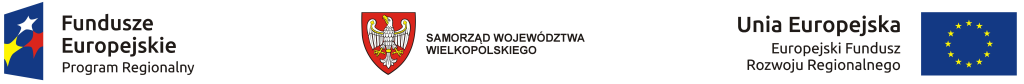 Zamówienie:Dostawa, instalacja, konfiguracja i uruchomienie infrastruktury teleinformatycznej z oprogramowaniem standardowym i systemowym, dostarczenie, konfiguracja i wdrożenie składników aplikacyjnych GIS, opracowanie i zasilenie bazy danych tematycznych oraz metadanych SIPWW; przeprowadzenie szkoleń w zakresie obsługi dostarczonych komponentów systemu (infrastruktury teleinformatycznej i oprogramowania).Zawiadomienie o odwołaniu, przesłanie i zamieszczenie kopii odwołania i wezwanie do przystąpienia do postępowania odwoławczegonr sprawy BGW-III.272.2.2017Zawiadomienie o odwołaniu, przesłanie i zamieszczenie kopii odwołania i wezwanie do przystąpienia do postępowania odwoławczegonr sprawy BGW-III.272.2.2017Zamówienie:Dostawa, instalacja, konfiguracja i uruchomienie infrastruktury teleinformatycznej z oprogramowaniem standardowym i systemowym, dostarczenie, konfiguracja i wdrożenie składników aplikacyjnych GIS, opracowanie i zasilenie bazy danych tematycznych oraz metadanych SIPWW; przeprowadzenie szkoleń w zakresie obsługi dostarczonych komponentów systemu (infrastruktury teleinformatycznej i oprogramowania).Zawiadomienie o odwołaniu, przesłanie i zamieszczenie kopii odwołania i wezwanie do przystąpienia do postępowania odwoławczegonr sprawy BGW-III.272.2.2017Zawiadomienie o odwołaniu, przesłanie i zamieszczenie kopii odwołania i wezwanie do przystąpienia do postępowania odwoławczegonr sprawy BGW-III.272.2.2017